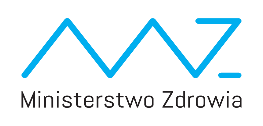 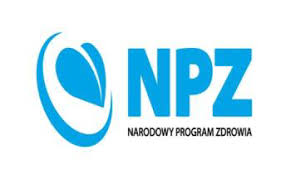 ”Organizacja zajęć terapeutyczno-rozwojowych dla osób uzależnionych od alkoholu, po ukończeniu terapii własnej, zajmujących się udzielaniem pomocy osobom uzależnionym” Zadanie  współfinansowane ze środków Funduszu Rozwiązywania Problemów Hazardowych, realizowane na zlecenie Krajowego Centrum Przeciwdziałania Uzależnieniom.  Instytut Psychologii Zdrowia PTP zaprasza do udziału w zajęciach  terapeutyczno-rozwojowych dla osób uzależnionych od alkoholu, po ukończeniu terapii własnej, zajmujących się udzielaniem pomocy osobom uzależnionym – PRO.  Warunek konieczny: uczestnicy muszą mieć ukończoną terapię własną uzależnienia od alkoholu i utrzymywać abstynencję co najmniej 2 lata.Program realizowany będzie w formie stacjonarnej, podczas  trzech czterodniowych sesji 
(I sesja 28.07 – 31.07.br. ; II sesja 01.09 – 04.09.br.; III sesja: 28.09 – 01.10.br.) w Fundacji ETOH, ul. Mszczonowska 6, 02-254 Warszawa/dz. Wola. Udział w programie jest bezpłatny i obejmuje: 101 godzin zajęć dydaktycznych, koszty noclegu i wyżywienia oraz koszty materiałów edukacyjnych.ILOŚĆ MIEJSC OGRANICZONA!!Więcej informacji i formularz zgłoszeniowy do pobrania na stronie  www.psychologia.edu.plZgłoszenia prosimy przesyłać na adres: idziewulska@ipz.edu.pl Iwona Dziewulska  tel. 608 608 498ZAPRASZAMY  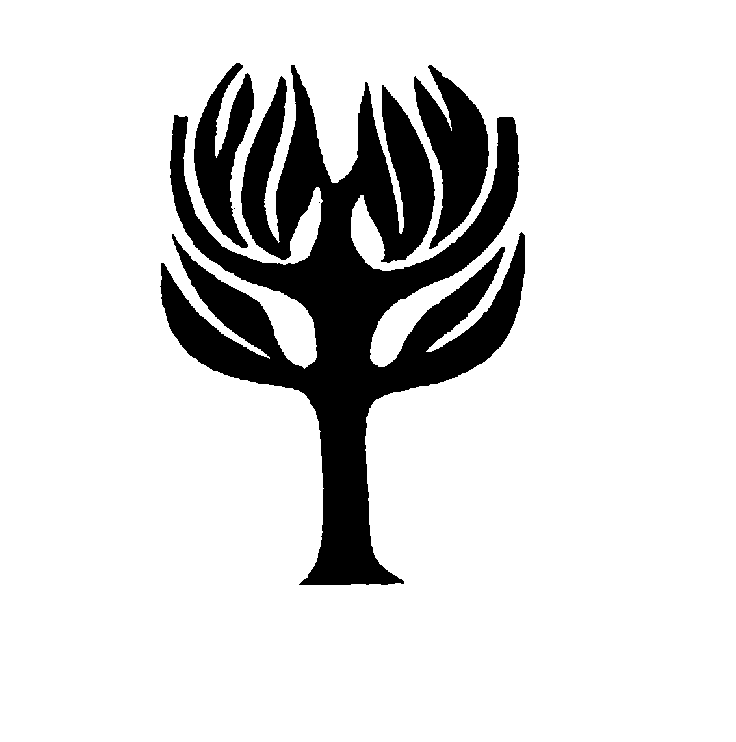 INSTYTUT PSYCHOLOGII ZDROWIA Polskiego  Towarzystwa  Psychologicznegoul. Gęślarska 3, 02-412 Warszawa,  (0-22) 863 87 38, 863 90 97, 863 42 76http://www.ipz.edu.pl   e-mail: poczta@ipz.edu.plNIP: 522-11-51-102, REGON: 017182025ul. Gęślarska 3, 02-412 Warszawa,  (0-22) 863 87 38, 863 90 97, 863 42 76http://www.ipz.edu.pl   e-mail: poczta@ipz.edu.plNIP: 522-11-51-102, REGON: 017182025